Format Laporan Akhir Pengabdian kepada MasyarakatSampul Muka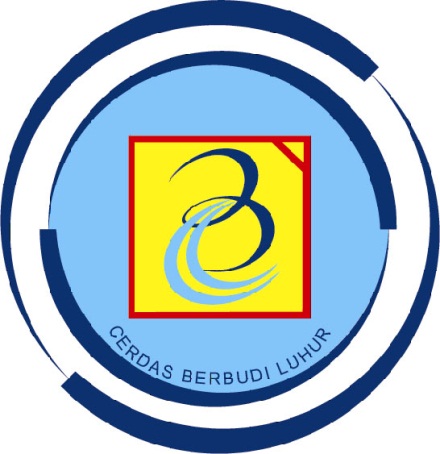 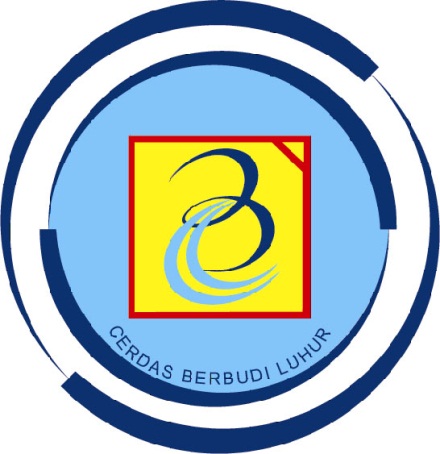 Halaman Pengesahan Laporan Akhir Sistematika Laporan Akhir Pengabdian kepada MasyarakatHALAMAN SAMPULHALAMAN PENGESAHANRINGKASANPRAKATADAFTAR ISIDAFTAR TABELDAFTAR GAMBARDAFTAR LAMPIRANBAB 1. PENDAHULUANBAB 2. SOLUSIBAB 3. METODE PELAKSANAANBAB 4. HASIL DAN LUARAN YANG DICAPAIBAB 5. KESIMPULAN DAN SARANDAFTAR PUSTAKALAMPIRANLampiran 1. Realisasi Penggunaan AnggaranLampiran 2. Gambaran IPTEKSLampiran 3. Peta Lokasi MitraLampiran 4. Biodata Ketua dan Anggota Tim PelaksanaLampiran 5. Surat Pernyataan Kesediaan Kerja Sama Mitra Lampiran 6. Surat Perjanjian Kontrak Pelaksanaan Pengabdian kepada MasyarakatLampiran 7. Catatan HarianLampiran 8. Daftar Hadir Pelaksanaan Kegiatan Lampiran 9. Dokumentasi Pelaksanaan Kegiatan Lampiran 10. Artikel Ilmiah (draft/submitted/accepted/published)Lampiran 11. Publikasi di Media Masa Cetak/Elektronik Lampiran 12. Modul/Materi Kegiatan Lampiran 13. Berita Acara Serah Terima (BAST) Teknologi dan Inovasi Lampiran 14. HKIFormat Realisasi Penggunaan Anggaran Dana Disetujui: Rp…………………Format Biodata Ketua/Anggota Tim PelaksanaIdentitas DiriNama Lengkap (dengan gelar)	:Jenis Kelamin	:Jabatan Fungsional	:NIP/NIDN/ID-SINTA	:Tempat, Tanggal Lahir	:E-mail	:Nomor Handphone	:Alamat	:Riwayat PendidikanPengalaman Pengabdian kepada Masyarakat (5 Tahun Terakhir)* Tuliskan sumber pendanaan baik dari Universitas Budi Luhur maupun dari sumber lainnya.Publikasi Artikel Ilmiah dalam Jurnal (5 Tahun Terakhir)* Artikel ilmiah sebagai luaran dari kegiatan pengabdian kepada masyarakatPemakalah Seminar Ilmiah (5 Tahun Terakhir)* Artikel ilmiah sebagai luaran dari kegiatan pengabdian kepada masyarakatPerolehan HKI (5 Tahun Terakhir)* HKI sebagai luaran dari kegiatan pengabdian kepada masyarakatJakarta, tanggal-bulan-tahun	Pelaksana,	( Nama Lengkap )Format Catatan Harian Jenis PembelajaanKomponenItemKuantitasBiaya SatuanTotal TerealisasiHonorarium Pelaksanaan KegiatanHonor narasumberHonorarium Pelaksanaan KegiatanHonor pembantu pelaksana kegiatanTeknologi dan InovasiAlat Teknologi Tepat GunaTeknologi dan InovasiBahan baku produksiTeknologi dan InovasiBarang komponen produksiBiaya PelatihanPenyelenggaran workshop/FGD/pelatihan/seminarBiaya PelatihanKonsumsi PerjalananTransportPerjalananPenginapanBiaya LainnyaBiaya pendaftaran HKIBiaya LainnyaBiaya pembuatan videoS1S2S3Nama Perguruan TinggiBidang IlmuTahun Masuk-LulusNo.TahunJudul Pengabdian kepada MasyarakatPendanaanPendanaanNo.TahunJudul Pengabdian kepada MasyarakatSumber*Jumlah (Rp)1.2.3.dst.No.Judul Artikel Ilmiah*Nama JurnalVolume/Nomor/Tahun1.2.3.dst.No.Nama Temu Ilmiah/SeminarJudul Artikel Ilmiah*Waktu dan Tempat1.2.3.dst.No.Judul/Tema HKI*TahunJenisNomor P/ID1.2.3.dst.NoTanggalKegiatan1.…/…/……Catatan :…………………………………………2.…/…/……Catatan :…………………………………………3.…/…/……Catatan :…………………………………………Dst.Dst.Dan seterusnya